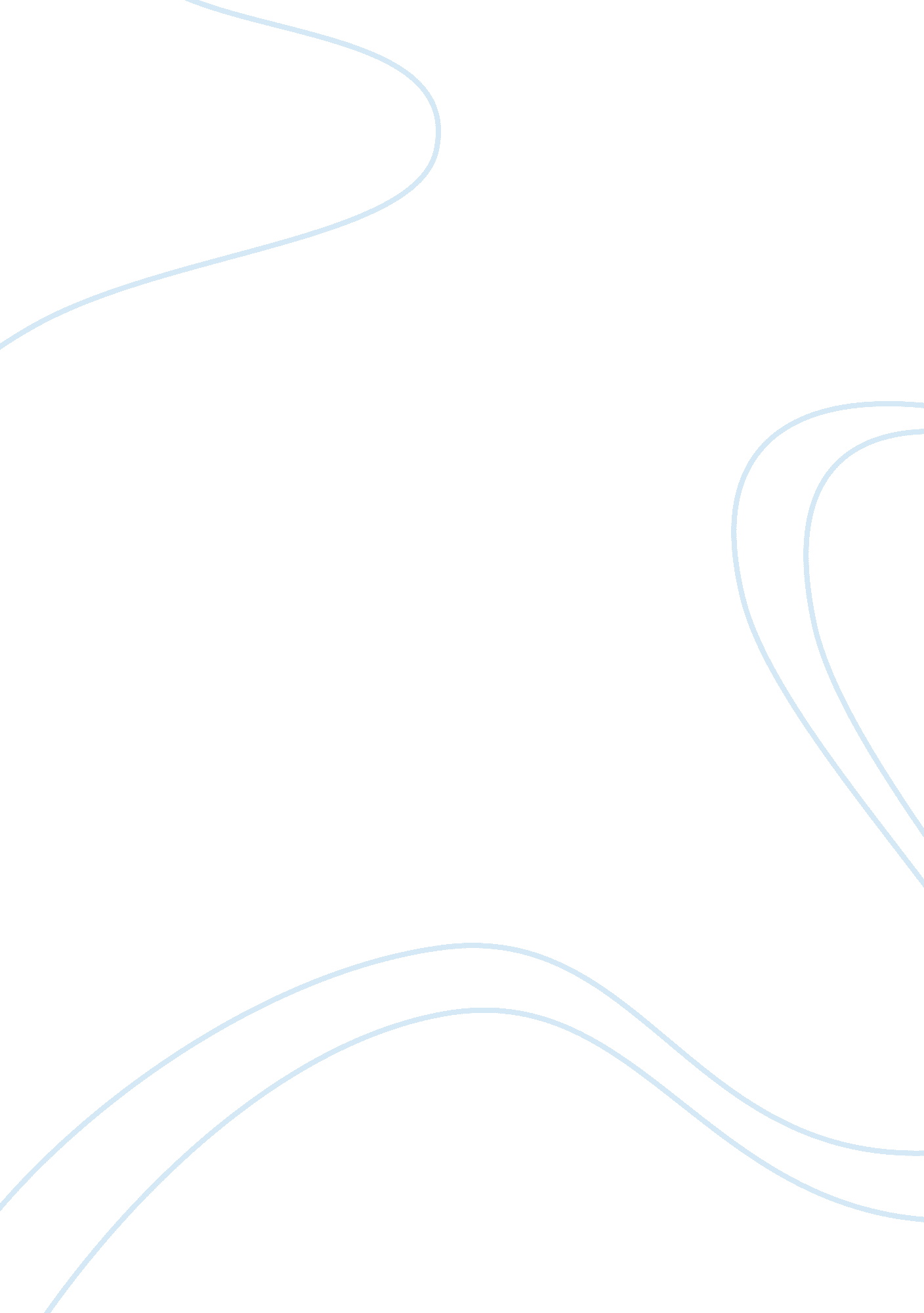 Dental school admissions letter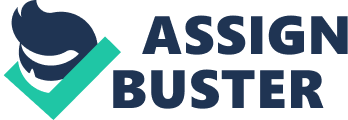 Dear Admissions Committee: I recently spoke with XX from the Admissions Department regarding my application and I realized that my chances of being accepted this year are somewhat limited. Nevertheless, I am writing this letter in the hope that you will seriously consider me for late admission into X University for this year. I was interviewed two cycles ago and was luckily accepted; however, I had to withdraw my application one month prior to starting the school year due to an illness. At that time, I decided not to give a reason for withdrawing because I was unsure of what was wrong with me other than that I was shaking badly with frequent tremors and was experiencing chronic fatigue. I went from one doctor to another trying to get a diagnosis but everything was coming back negative. No one was able to tell me what was wrong with me and why I was feeling that way. I felt that I was not in the right condition to go to school and concentrate on my studies. In fact, I was in a state of mind wherein I seriously started questioning whether dentistry was a realistic career for me due to my uncertain health status. It took many months before I was finally diagnosed with Lyme’s disease. I underwent tests and treatment procedures to make sure that I was free from the disease before going back to school. I am now fully recovered and would very much like to pursue dentistry as soon as I possibly can at X school. When I spoke to XX about my application I was advised that my DAT is already outdated. Consequently, I now am studying to retake it, which I plan to do in May. I am also aware that the school is considering adding people to the wait list. With that being said, I would humbly ask if you would consider me for inclusion in the current list based on my old scores until I can get my new scores to you. I would greatly appreciate this if it were possible. X School has always been my number one choice because of its reputation regarding the health care courses. I believe that it can give me the best clinical experience I can get, and will also able to teach me the right skills in my chosen career. It would also provide me an excellent student-patient diversity. I believe that I would be a perfect fit for the school. Thank you so much for your time and consideration. Sincerely, 